موفق باشیدنام: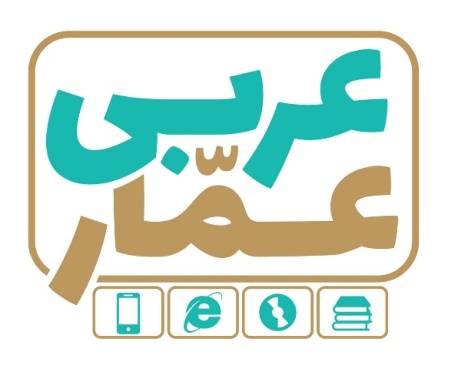 تاریخ امتحان:نام خانوادگی:ساعت برگزاری:نام دبیر طراح سوالات:مدت زمان امتحان:عربی دهمنوبت اولعربی دهمنوبت اولعربی دهمنوبت اولردیفسؤالاتسؤالاتسؤالاتبارم1أکتُب مَعنَی الکَلِمات الّتي أُشیرَ إلَیها بِخَطٍّ:طَلَبَت مِن سُمَیّةَ إطفاءَ المـَصابیحِ. ( . . . . . . . )    2-جَذوَتُها مُستَعِرَة. ( . . . . . . . )أکتُب مَعنَی الکَلِمات الّتي أُشیرَ إلَیها بِخَطٍّ:طَلَبَت مِن سُمَیّةَ إطفاءَ المـَصابیحِ. ( . . . . . . . )    2-جَذوَتُها مُستَعِرَة. ( . . . . . . . )أکتُب مَعنَی الکَلِمات الّتي أُشیرَ إلَیها بِخَطٍّ:طَلَبَت مِن سُمَیّةَ إطفاءَ المـَصابیحِ. ( . . . . . . . )    2-جَذوَتُها مُستَعِرَة. ( . . . . . . . )0.5۲إنتَخب الکَلمَتَینِ المتَرادفتینِ والکَلمَتَینِ المتَضادَّتَینِ مِن بَین هَذه الکَلمَات:(کَلمَتَانِ زَائدَتَانِ)رَخیصَة- مُجتَهِد- شِراء- غالیَّة- مُجِدّ- بِدایَة   1) ............ ≠ ............     2) ............ = ............إنتَخب الکَلمَتَینِ المتَرادفتینِ والکَلمَتَینِ المتَضادَّتَینِ مِن بَین هَذه الکَلمَات:(کَلمَتَانِ زَائدَتَانِ)رَخیصَة- مُجتَهِد- شِراء- غالیَّة- مُجِدّ- بِدایَة   1) ............ ≠ ............     2) ............ = ............إنتَخب الکَلمَتَینِ المتَرادفتینِ والکَلمَتَینِ المتَضادَّتَینِ مِن بَین هَذه الکَلمَات:(کَلمَتَانِ زَائدَتَانِ)رَخیصَة- مُجتَهِد- شِراء- غالیَّة- مُجِدّ- بِدایَة   1) ............ ≠ ............     2) ............ = ............0.5۳عَیِّنِ  الکَلمَةَ الغَریبَةَ في کُلِّ مجموعَةٍ :1- تَکاتَبَ                 عَرَفَ               جالَسَ         أَخرَجَ2- حَفلَة                  حُجرَة                صَفّ         غُرفَة عَیِّنِ  الکَلمَةَ الغَریبَةَ في کُلِّ مجموعَةٍ :1- تَکاتَبَ                 عَرَفَ               جالَسَ         أَخرَجَ2- حَفلَة                  حُجرَة                صَفّ         غُرفَة عَیِّنِ  الکَلمَةَ الغَریبَةَ في کُلِّ مجموعَةٍ :1- تَکاتَبَ                 عَرَفَ               جالَسَ         أَخرَجَ2- حَفلَة                  حُجرَة                صَفّ         غُرفَة 0.5۴أکتب الجَمعَ أو مفرد الکَلِمَتَینِ:          الشَّعب:                                           أنواع:أکتب الجَمعَ أو مفرد الکَلِمَتَینِ:          الشَّعب:                                           أنواع:أکتب الجَمعَ أو مفرد الکَلِمَتَینِ:          الشَّعب:                                           أنواع:0.5۵تَرجِم الجمَلَ والعباراتِ التالیةَ إلی الفارِسِیَّةِ بِعِبَارَاتٍ مَألوفَةٍ:1-هذا الإقتراحُ حَسَنٌ وسَنَتَعَاوَنُ جَمیعاً عَلَی العَمَلِ بِهَذَا الحَدیثِ. 75/0..............................................2- جَهَّزَ اللهُ الأنسانَ بِقوَّةٍ مفتَکِرَةٍ و شَقَّ فیه بَصَرَهُ.75/0..............................................3-یُشَاهِدُ النّاسُ سُقُوطَ الأسمَاکِ و یَحتَفِلونَ هذِهِ الظّاهرةَ . 5/0..............................................4-المُسلِمونَ خُمسُ سُکّانِ العالم یَعیشونَ في مَساحَةٍ واسِعَةٍ. 5/0..............................................5-مَثَلُ قَلبٍ لیسَ فیهِ شیءٌ مِنَ الحِکمةِ کَمَثَلِ بَیتٍ خَرِبٍ. 75/0..............................................6-مَقبَرَةُ «وادِي السَّلامِ»في النَّجَفِ الأَشرَفِ مِن أَکبَرِ المَقابِرِ في العالَمِ. 5/0..............................................7-اِرحَم مَن في الأرضِ یَرحَمکَ مَن في الســـــماء. 5/0..............................................8-«النّاسُ نِیــــــــــــــــامٌ فَإذا مــــــــــــــاتُوا انتَبَهوا». 75/0 ..............................................تَرجِم الجمَلَ والعباراتِ التالیةَ إلی الفارِسِیَّةِ بِعِبَارَاتٍ مَألوفَةٍ:1-هذا الإقتراحُ حَسَنٌ وسَنَتَعَاوَنُ جَمیعاً عَلَی العَمَلِ بِهَذَا الحَدیثِ. 75/0..............................................2- جَهَّزَ اللهُ الأنسانَ بِقوَّةٍ مفتَکِرَةٍ و شَقَّ فیه بَصَرَهُ.75/0..............................................3-یُشَاهِدُ النّاسُ سُقُوطَ الأسمَاکِ و یَحتَفِلونَ هذِهِ الظّاهرةَ . 5/0..............................................4-المُسلِمونَ خُمسُ سُکّانِ العالم یَعیشونَ في مَساحَةٍ واسِعَةٍ. 5/0..............................................5-مَثَلُ قَلبٍ لیسَ فیهِ شیءٌ مِنَ الحِکمةِ کَمَثَلِ بَیتٍ خَرِبٍ. 75/0..............................................6-مَقبَرَةُ «وادِي السَّلامِ»في النَّجَفِ الأَشرَفِ مِن أَکبَرِ المَقابِرِ في العالَمِ. 5/0..............................................7-اِرحَم مَن في الأرضِ یَرحَمکَ مَن في الســـــماء. 5/0..............................................8-«النّاسُ نِیــــــــــــــــامٌ فَإذا مــــــــــــــاتُوا انتَبَهوا». 75/0 ..............................................تَرجِم الجمَلَ والعباراتِ التالیةَ إلی الفارِسِیَّةِ بِعِبَارَاتٍ مَألوفَةٍ:1-هذا الإقتراحُ حَسَنٌ وسَنَتَعَاوَنُ جَمیعاً عَلَی العَمَلِ بِهَذَا الحَدیثِ. 75/0..............................................2- جَهَّزَ اللهُ الأنسانَ بِقوَّةٍ مفتَکِرَةٍ و شَقَّ فیه بَصَرَهُ.75/0..............................................3-یُشَاهِدُ النّاسُ سُقُوطَ الأسمَاکِ و یَحتَفِلونَ هذِهِ الظّاهرةَ . 5/0..............................................4-المُسلِمونَ خُمسُ سُکّانِ العالم یَعیشونَ في مَساحَةٍ واسِعَةٍ. 5/0..............................................5-مَثَلُ قَلبٍ لیسَ فیهِ شیءٌ مِنَ الحِکمةِ کَمَثَلِ بَیتٍ خَرِبٍ. 75/0..............................................6-مَقبَرَةُ «وادِي السَّلامِ»في النَّجَفِ الأَشرَفِ مِن أَکبَرِ المَقابِرِ في العالَمِ. 5/0..............................................7-اِرحَم مَن في الأرضِ یَرحَمکَ مَن في الســـــماء. 5/0..............................................8-«النّاسُ نِیــــــــــــــــامٌ فَإذا مــــــــــــــاتُوا انتَبَهوا». 75/0 ..............................................5۶إنتخب التَّرجمةَ الصَّحیحةَ:1- جَعَلَ الظُّلُمَاتِ والنّورَ.       تاریکی ها و روشنایی را بنهاد.             تاریکی و نور را قرار داد.2- «اِغسِلُوا وُجوهَکُم»         صورتهایشان را شستند.                    صورتهایتان را بشویید.إنتخب التَّرجمةَ الصَّحیحةَ:1- جَعَلَ الظُّلُمَاتِ والنّورَ.       تاریکی ها و روشنایی را بنهاد.             تاریکی و نور را قرار داد.2- «اِغسِلُوا وُجوهَکُم»         صورتهایشان را شستند.                    صورتهایتان را بشویید.إنتخب التَّرجمةَ الصَّحیحةَ:1- جَعَلَ الظُّلُمَاتِ والنّورَ.       تاریکی ها و روشنایی را بنهاد.             تاریکی و نور را قرار داد.2- «اِغسِلُوا وُجوهَکُم»         صورتهایشان را شستند.                    صورتهایتان را بشویید.0.57إملأ الفَراغاتِ فی التّرجمةِ:1- یَحدُثُ ظاهرةُ مَطَرِ السَّمَکِ سَنَویَّاً في جُمهوریّةِ الهُندوراسِ.پدیدۀ ........... سالیانه در جمهوری هندوراس ...........2- أطلُبُوا العِلمَ ولَو بِالصّینِ، فَإنَّ طَلَبَ العِلمِ فَریضةٌ.  دانش را ........... اگر چه در چین باشد، زیرا طلب دانش ...........3- هِیَ تَنصَحُ مَن تَرمِي النُّفایات في الرَّصیفِ بِکلامٍ طَیِّبٍ.او کسی را که ........... را در پیاده¬رو می¬اندازد با سخن ........... نصیحت می¬کند.إملأ الفَراغاتِ فی التّرجمةِ:1- یَحدُثُ ظاهرةُ مَطَرِ السَّمَکِ سَنَویَّاً في جُمهوریّةِ الهُندوراسِ.پدیدۀ ........... سالیانه در جمهوری هندوراس ...........2- أطلُبُوا العِلمَ ولَو بِالصّینِ، فَإنَّ طَلَبَ العِلمِ فَریضةٌ.  دانش را ........... اگر چه در چین باشد، زیرا طلب دانش ...........3- هِیَ تَنصَحُ مَن تَرمِي النُّفایات في الرَّصیفِ بِکلامٍ طَیِّبٍ.او کسی را که ........... را در پیاده¬رو می¬اندازد با سخن ........... نصیحت می¬کند.إملأ الفَراغاتِ فی التّرجمةِ:1- یَحدُثُ ظاهرةُ مَطَرِ السَّمَکِ سَنَویَّاً في جُمهوریّةِ الهُندوراسِ.پدیدۀ ........... سالیانه در جمهوری هندوراس ...........2- أطلُبُوا العِلمَ ولَو بِالصّینِ، فَإنَّ طَلَبَ العِلمِ فَریضةٌ.  دانش را ........... اگر چه در چین باشد، زیرا طلب دانش ...........3- هِیَ تَنصَحُ مَن تَرمِي النُّفایات في الرَّصیفِ بِکلامٍ طَیِّبٍ.او کسی را که ........... را در پیاده¬رو می¬اندازد با سخن ........... نصیحت می¬کند.1.58ضَع فِی الفِراغ کلمةً مناسبةً مِن الکَلِماتِ التّالیّةثُمَّ تَرجِمها ؟ (درجای خالی کلمه مناسب قرار داده و سپس آن را ترجمه کنید؟) یُفَرِّحانِ/لاتَیأَسوا / تَساقَطَ / مُساعَدَة / أَدخِلُواضَع فِی الفِراغ کلمةً مناسبةً مِن الکَلِماتِ التّالیّةثُمَّ تَرجِمها ؟ (درجای خالی کلمه مناسب قرار داده و سپس آن را ترجمه کنید؟) یُفَرِّحانِ/لاتَیأَسوا / تَساقَطَ / مُساعَدَة / أَدخِلُواضَع فِی الفِراغ کلمةً مناسبةً مِن الکَلِماتِ التّالیّةثُمَّ تَرجِمها ؟ (درجای خالی کلمه مناسب قرار داده و سپس آن را ترجمه کنید؟) یُفَرِّحانِ/لاتَیأَسوا / تَساقَطَ / مُساعَدَة / أَدخِلُوا2.591-تَرجِمِ الأفعالَ ثُمَّ اکتُبﹾ صیغَتَها ؟ (فعل ها را ترجمه کنید و صیغه ی آن ها را بنویسید)الف-  (تَخَرُّج:دانش آموخته شدن)-سوف یَتَخَرَّجنَ: . . . . . . . . . . . (......................)     ب- (معامَلَة:دادوستد کردن)-کانوا یُعامِلونَ: . . . . . . . . . . . . . . (......................)     ج- (اِستِغفار:درخواست آمرزش کردن)-اِستَغفَرنا : . . . . . . . . . . . (......................)     د- (مُشارَکَة:شرکت کردن)-شارَکـﹾــتَ: . . . . . . . . . . . . . . . . . . (......................)     2-أکمل الفَراغَ بِالفِعلِ المُناسِب:الف)  نفي المُضارع مِن« انـﹾـکَسَرَ»                لایَنـﹾـکَسِرُ        لایَکـﹾـسِرُ            لاتَنـﹾـکَسِرﹾ ب)الفِعلُ الأمر مِن «ساعَدَ» ........ .          تَساعَدﹾ           ساعِدﹾ              ساعَدﹾنَ3-عَیّن الصّحیحَ والخَطأَ حَسَبَ القواعِد الفِعلِ اللّازم و الفِعلِ المُتعدّي.الف-تَنمُو الشَّجَرَةُ مِن حَبّةٍ صَغیرَةٍ: «تَنمو» فعل متعدّي و« الشَّجَرَةُ » فاعل است. ب-اِشتَریﺍ والِدُ حامِدٍ حاسُوباً: « اِشتَریﺍ » فعل متعدّي و« حاسُوباً » معفول است.1-تَرجِمِ الأفعالَ ثُمَّ اکتُبﹾ صیغَتَها ؟ (فعل ها را ترجمه کنید و صیغه ی آن ها را بنویسید)الف-  (تَخَرُّج:دانش آموخته شدن)-سوف یَتَخَرَّجنَ: . . . . . . . . . . . (......................)     ب- (معامَلَة:دادوستد کردن)-کانوا یُعامِلونَ: . . . . . . . . . . . . . . (......................)     ج- (اِستِغفار:درخواست آمرزش کردن)-اِستَغفَرنا : . . . . . . . . . . . (......................)     د- (مُشارَکَة:شرکت کردن)-شارَکـﹾــتَ: . . . . . . . . . . . . . . . . . . (......................)     2-أکمل الفَراغَ بِالفِعلِ المُناسِب:الف)  نفي المُضارع مِن« انـﹾـکَسَرَ»                لایَنـﹾـکَسِرُ        لایَکـﹾـسِرُ            لاتَنـﹾـکَسِرﹾ ب)الفِعلُ الأمر مِن «ساعَدَ» ........ .          تَساعَدﹾ           ساعِدﹾ              ساعَدﹾنَ3-عَیّن الصّحیحَ والخَطأَ حَسَبَ القواعِد الفِعلِ اللّازم و الفِعلِ المُتعدّي.الف-تَنمُو الشَّجَرَةُ مِن حَبّةٍ صَغیرَةٍ: «تَنمو» فعل متعدّي و« الشَّجَرَةُ » فاعل است. ب-اِشتَریﺍ والِدُ حامِدٍ حاسُوباً: « اِشتَریﺍ » فعل متعدّي و« حاسُوباً » معفول است.1-تَرجِمِ الأفعالَ ثُمَّ اکتُبﹾ صیغَتَها ؟ (فعل ها را ترجمه کنید و صیغه ی آن ها را بنویسید)الف-  (تَخَرُّج:دانش آموخته شدن)-سوف یَتَخَرَّجنَ: . . . . . . . . . . . (......................)     ب- (معامَلَة:دادوستد کردن)-کانوا یُعامِلونَ: . . . . . . . . . . . . . . (......................)     ج- (اِستِغفار:درخواست آمرزش کردن)-اِستَغفَرنا : . . . . . . . . . . . (......................)     د- (مُشارَکَة:شرکت کردن)-شارَکـﹾــتَ: . . . . . . . . . . . . . . . . . . (......................)     2-أکمل الفَراغَ بِالفِعلِ المُناسِب:الف)  نفي المُضارع مِن« انـﹾـکَسَرَ»                لایَنـﹾـکَسِرُ        لایَکـﹾـسِرُ            لاتَنـﹾـکَسِرﹾ ب)الفِعلُ الأمر مِن «ساعَدَ» ........ .          تَساعَدﹾ           ساعِدﹾ              ساعَدﹾنَ3-عَیّن الصّحیحَ والخَطأَ حَسَبَ القواعِد الفِعلِ اللّازم و الفِعلِ المُتعدّي.الف-تَنمُو الشَّجَرَةُ مِن حَبّةٍ صَغیرَةٍ: «تَنمو» فعل متعدّي و« الشَّجَرَةُ » فاعل است. ب-اِشتَریﺍ والِدُ حامِدٍ حاسُوباً: « اِشتَریﺍ » فعل متعدّي و« حاسُوباً » معفول است.2.5۱۰أَکمِل الفَراغَ بالعَدَد أو المَعدود المُناسب .الخَمیسُ هو الیَومُ ........مِن أیّامِ الأسبُوعِ.  السِّتَّة    السّادِسُ                             في کُلِّ  فَریقٍ أَحَدَعَشَرَ ..... .                لاعِباً    لاعِبینَأَکمِل الفَراغَ بالعَدَد أو المَعدود المُناسب .الخَمیسُ هو الیَومُ ........مِن أیّامِ الأسبُوعِ.  السِّتَّة    السّادِسُ                             في کُلِّ  فَریقٍ أَحَدَعَشَرَ ..... .                لاعِباً    لاعِبینَأَکمِل الفَراغَ بالعَدَد أو المَعدود المُناسب .الخَمیسُ هو الیَومُ ........مِن أیّامِ الأسبُوعِ.  السِّتَّة    السّادِسُ                             في کُلِّ  فَریقٍ أَحَدَعَشَرَ ..... .                لاعِباً    لاعِبینَ0.5۱۱أجِب عَن العَمَلیّاتِ الحسَابیّة التّالیة:1- ثَمَانونَ زَائد عَشرَة یسَاوِي ............  2- إثنان وثَمَانونَ تَقسیمٌ عَلَی إثنَین یُسَاوِي ............  أجِب عَن العَمَلیّاتِ الحسَابیّة التّالیة:1- ثَمَانونَ زَائد عَشرَة یسَاوِي ............  2- إثنان وثَمَانونَ تَقسیمٌ عَلَی إثنَین یُسَاوِي ............  أجِب عَن العَمَلیّاتِ الحسَابیّة التّالیة:1- ثَمَانونَ زَائد عَشرَة یسَاوِي ............  2- إثنان وثَمَانونَ تَقسیمٌ عَلَی إثنَین یُسَاوِي ............  0.5۱۲أرسُم عَقارِبَ السّاعَةِ:«السّاعَة الآنَ التّاسعَةُ إلّا رُبعاً»أرسُم عَقارِبَ السّاعَةِ:«السّاعَة الآنَ التّاسعَةُ إلّا رُبعاً»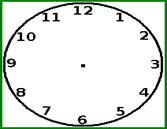 0.5۱۳إملَإ الفَراغَ فی الجَدولِ حَسَبَ هذِه الجُمَل وَالتَّراکیب .التّلامیذُ واقفونَ – تِلکَ البَطاریّة- هُنَّ ناجِحاتٌ  في الحَیَاةِ- القریَتَانِ مُجَاورَتَانِ- هذا الإعصارُ شَدیدٌ- هَذِهِ الأماکنُ.إملَإ الفَراغَ فی الجَدولِ حَسَبَ هذِه الجُمَل وَالتَّراکیب .التّلامیذُ واقفونَ – تِلکَ البَطاریّة- هُنَّ ناجِحاتٌ  في الحَیَاةِ- القریَتَانِ مُجَاورَتَانِ- هذا الإعصارُ شَدیدٌ- هَذِهِ الأماکنُ.إملَإ الفَراغَ فی الجَدولِ حَسَبَ هذِه الجُمَل وَالتَّراکیب .التّلامیذُ واقفونَ – تِلکَ البَطاریّة- هُنَّ ناجِحاتٌ  في الحَیَاةِ- القریَتَانِ مُجَاورَتَانِ- هذا الإعصارُ شَدیدٌ- هَذِهِ الأماکنُ.1۱۴الف-ضَع فی المربّعِ عدداً مناسباً مرتبطاً:)کلمتانِ زائدتانِ) 1- الغَیم                                                 □الذي یَعیشُ مَعَنافي وَطَنٍ واحِدٍ. 2-التَّعَایش                                               □إعطاءُ حَلٍّ وبَیانُ طَریقَةٍ لِلقیامِ بِعَمَلٍ.                                                3-المُغلَق                                    .              □ بِمَعنَی الحَیاةِ بِشَکلٍ سِلمِيٍّ.        4-الإقتِراح                                                □مالَیسَ مَفتوحاً،بَل مَسدُوداً5-المُواطنُونَ6-الدَّوامب- عَیِّن الصَّحیحَ و غَیرَ الصَّحیحِ حَسَبَ الحَقیقةَ و الواقِع.1) الثَّلجُ نَوعٌ مِن أنواعِ نُزولِ الماءِ مِنَ السّماء. □       2) المَرافِقُ العامّةُ هیَ الأماکِنُ الَّتي یَمتَلِکُها بَعضُ النّاسِ□الف-ضَع فی المربّعِ عدداً مناسباً مرتبطاً:)کلمتانِ زائدتانِ) 1- الغَیم                                                 □الذي یَعیشُ مَعَنافي وَطَنٍ واحِدٍ. 2-التَّعَایش                                               □إعطاءُ حَلٍّ وبَیانُ طَریقَةٍ لِلقیامِ بِعَمَلٍ.                                                3-المُغلَق                                    .              □ بِمَعنَی الحَیاةِ بِشَکلٍ سِلمِيٍّ.        4-الإقتِراح                                                □مالَیسَ مَفتوحاً،بَل مَسدُوداً5-المُواطنُونَ6-الدَّوامب- عَیِّن الصَّحیحَ و غَیرَ الصَّحیحِ حَسَبَ الحَقیقةَ و الواقِع.1) الثَّلجُ نَوعٌ مِن أنواعِ نُزولِ الماءِ مِنَ السّماء. □       2) المَرافِقُ العامّةُ هیَ الأماکِنُ الَّتي یَمتَلِکُها بَعضُ النّاسِ□الف-ضَع فی المربّعِ عدداً مناسباً مرتبطاً:)کلمتانِ زائدتانِ) 1- الغَیم                                                 □الذي یَعیشُ مَعَنافي وَطَنٍ واحِدٍ. 2-التَّعَایش                                               □إعطاءُ حَلٍّ وبَیانُ طَریقَةٍ لِلقیامِ بِعَمَلٍ.                                                3-المُغلَق                                    .              □ بِمَعنَی الحَیاةِ بِشَکلٍ سِلمِيٍّ.        4-الإقتِراح                                                □مالَیسَ مَفتوحاً،بَل مَسدُوداً5-المُواطنُونَ6-الدَّوامب- عَیِّن الصَّحیحَ و غَیرَ الصَّحیحِ حَسَبَ الحَقیقةَ و الواقِع.1) الثَّلجُ نَوعٌ مِن أنواعِ نُزولِ الماءِ مِنَ السّماء. □       2) المَرافِقُ العامّةُ هیَ الأماکِنُ الَّتي یَمتَلِکُها بَعضُ النّاسِ□1.515إقرأ النَّصَّ التّاليَ ثُمّ أجِبِ الأسئلةَ.(لاتُقبَلُ الجوابُ بِالإشارةِ إلَیها بِخُطُوطٍ داخِلَ النَّص)تَقعُ محافظةُ لُرستانَ فی الجَنوبِ الغَربيِّ في«ایرانَ» و تَنتَهَي مِن جانبِ الشَّمالِ إلی مُحافَظَةِ المرکزي و مِن جانبِ الجَنوبِ بمُحافَظةِ خوزستانَ و مِنَ الشّرِقِ إلی مَحافَظَة أصفَهانَ و مِنَ الغَربِ إلی مُحافَظَتَي کِرمانشاه و إیلام. إنَّ نُزولَ المَطرِ و الثَّلجِ في مُحافَظَتِنا کَثیرٌ یُسَبِّبُ جَرَیانَ الأَنهارِ و العُیونِ المَملوئَةِ بِالمِیاهِ فیها.تُعَدُّ(شمرده می شود)لُرستان مِنَ المُحافظاتِ الجَبَلِّیَّة(کوهستانی) والخَضِرة بِسَبَبِ وجودِ الجبالِ المُرتَفِعَةِ الکثیرةِ والمَفروشَةِ بالأشجارِ فیها.کَـ«سفیدکوه»و«اشترانکوه»و الجبلِ «الیافته» و الجَبَلُ المِهراب.الأسئِلَة:1- أینَ تَقَعُ مُحافَظةِ لُرستانَ؟2- ماهوسَبَبُ وجودِ الأنهارِ و العیونِ فی مُحافَظَتِنا؟3- إلَی أَینَ تَنتَهي مُحافَظةُ«لُرستانَ» مِن جانِبِ الجَنوبِ؟4- کَیفَ الطَّبیعَةُ في مُحافَظةِ«لُرستانَ»؟5- أُذکُر جَبَلَینِ اثنَینِ مِنَ الجِبالِ في لُرستان.إقرأ النَّصَّ التّاليَ ثُمّ أجِبِ الأسئلةَ.(لاتُقبَلُ الجوابُ بِالإشارةِ إلَیها بِخُطُوطٍ داخِلَ النَّص)تَقعُ محافظةُ لُرستانَ فی الجَنوبِ الغَربيِّ في«ایرانَ» و تَنتَهَي مِن جانبِ الشَّمالِ إلی مُحافَظَةِ المرکزي و مِن جانبِ الجَنوبِ بمُحافَظةِ خوزستانَ و مِنَ الشّرِقِ إلی مَحافَظَة أصفَهانَ و مِنَ الغَربِ إلی مُحافَظَتَي کِرمانشاه و إیلام. إنَّ نُزولَ المَطرِ و الثَّلجِ في مُحافَظَتِنا کَثیرٌ یُسَبِّبُ جَرَیانَ الأَنهارِ و العُیونِ المَملوئَةِ بِالمِیاهِ فیها.تُعَدُّ(شمرده می شود)لُرستان مِنَ المُحافظاتِ الجَبَلِّیَّة(کوهستانی) والخَضِرة بِسَبَبِ وجودِ الجبالِ المُرتَفِعَةِ الکثیرةِ والمَفروشَةِ بالأشجارِ فیها.کَـ«سفیدکوه»و«اشترانکوه»و الجبلِ «الیافته» و الجَبَلُ المِهراب.الأسئِلَة:1- أینَ تَقَعُ مُحافَظةِ لُرستانَ؟2- ماهوسَبَبُ وجودِ الأنهارِ و العیونِ فی مُحافَظَتِنا؟3- إلَی أَینَ تَنتَهي مُحافَظةُ«لُرستانَ» مِن جانِبِ الجَنوبِ؟4- کَیفَ الطَّبیعَةُ في مُحافَظةِ«لُرستانَ»؟5- أُذکُر جَبَلَینِ اثنَینِ مِنَ الجِبالِ في لُرستان.إقرأ النَّصَّ التّاليَ ثُمّ أجِبِ الأسئلةَ.(لاتُقبَلُ الجوابُ بِالإشارةِ إلَیها بِخُطُوطٍ داخِلَ النَّص)تَقعُ محافظةُ لُرستانَ فی الجَنوبِ الغَربيِّ في«ایرانَ» و تَنتَهَي مِن جانبِ الشَّمالِ إلی مُحافَظَةِ المرکزي و مِن جانبِ الجَنوبِ بمُحافَظةِ خوزستانَ و مِنَ الشّرِقِ إلی مَحافَظَة أصفَهانَ و مِنَ الغَربِ إلی مُحافَظَتَي کِرمانشاه و إیلام. إنَّ نُزولَ المَطرِ و الثَّلجِ في مُحافَظَتِنا کَثیرٌ یُسَبِّبُ جَرَیانَ الأَنهارِ و العُیونِ المَملوئَةِ بِالمِیاهِ فیها.تُعَدُّ(شمرده می شود)لُرستان مِنَ المُحافظاتِ الجَبَلِّیَّة(کوهستانی) والخَضِرة بِسَبَبِ وجودِ الجبالِ المُرتَفِعَةِ الکثیرةِ والمَفروشَةِ بالأشجارِ فیها.کَـ«سفیدکوه»و«اشترانکوه»و الجبلِ «الیافته» و الجَبَلُ المِهراب.الأسئِلَة:1- أینَ تَقَعُ مُحافَظةِ لُرستانَ؟2- ماهوسَبَبُ وجودِ الأنهارِ و العیونِ فی مُحافَظَتِنا؟3- إلَی أَینَ تَنتَهي مُحافَظةُ«لُرستانَ» مِن جانِبِ الجَنوبِ؟4- کَیفَ الطَّبیعَةُ في مُحافَظةِ«لُرستانَ»؟5- أُذکُر جَبَلَینِ اثنَینِ مِنَ الجِبالِ في لُرستان.1.516۱- أجِب عَنِ السُّؤال بِاللُّغَةِ العَرَبيَّةِ مُستعیناً بِالصُّورَة:مَاذَا یفعلُ الطّفلُ؟ . . . . . . . . . . . . . . .2- أجِب السُّؤال بِما تُحِبُّ.(به دلخواه خود به سؤال پاسخ دهید)کَیفَ وَجَدتَ غاباتِ مازندران؟ . . . . . . . . . . . . . . .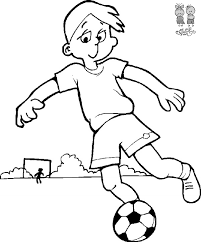 0.5